FUEGO ОЧКИ С ПОЛИКАРБОНАТНЫМИ ЛИНЗАМИ ДЛЯ ЗАЩИТНЫХ КАСОК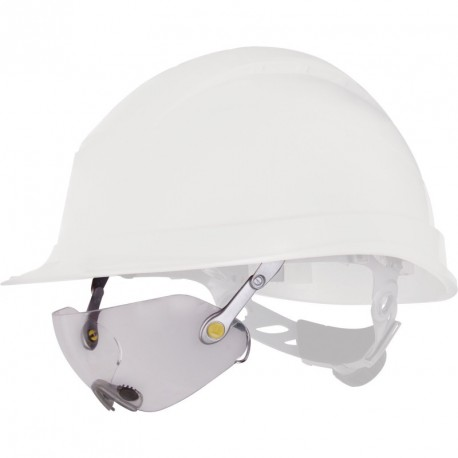 Цвет: линзы – прозрачныеРазмер: СПЕЦИФИКАЦИЯОчки для использования с защитной каской, с боковой защитой. Материал линз – монолитный поликарбонат. Оптический  класс - 1. Защита (спереди и сбоку) от летящих частиц (45 м/с) и УФ-излучения. Механическая устойчивость к экстремальным температурам. Линза с большим охватом для максимальной защиты. Система складывания под козырек каски. Подходят для всех касок Дельта Плюс. Вес – 34 гр.ОСНОВНЫЕ ПРЕИМУЩЕСТВА ТОВАРА ДЛЯ ПОЛЬЗОВАТЕЛЯРегулируемые дужки для лучшего размещения на каске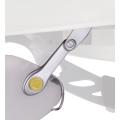 Очень практичные - в случае неприменения, очки складываются внутри корпуса каски